Негосударственное образовательное учреждение среднего профессионального образованияФИНАНСОВО-ЭКОНОМИЧЕСКИЙ КОЛЛЕДЖМЕТОДИЧЕСКИЕ РЕКОМЕНДАЦИИпо учебной практикеПРОФЕССИОНАЛЬНЫЙ МОДУЛЬ(ПМ 01)Предоставление турагентских услугСпециальность 100401 «Туризм» (базовая подготовка)Пермь 2014Составитель:  Л.В. Шишкина, преподаватель НОУ СПО «Финансово-экономический колледж»Утверждено на заседании цикловой комиссии специальностей «Туризм» и «Гостиничный сервис»Протокол №  1 от 29.08.2014 г.Предоставление турагентских услуг: методические рекомендации по учебной практике для студентов специальности 100401 «Туризм»/ сост. Л.В. Шишкина. - Пермь: НОУ СПО «Финансово-экономический колледж», 2014 . -  11 с.Методические рекомендации составлены в соответствии с рабочей программой учебной практики для студентов специальности 100401 «Туризм».© Л.В. Шишкина, 2014© НОУ СПО «Финансово-экономический колледж», 2014ПОЯСНИТЕЛЬНАЯ ЗАПИСКАУважаемые студенты!Вы приступаете к освоению методических рекомендаций  по учебной практике, которая является частью основной профессиональной образовательной программы в соответствии с ФГОС по специальности СПО 100401 «Туризм».Учебная практика по специальности способствует  формированию умений, приобретение первоначального практического опыта по специальности.ПМ.01 «Предоставление турагентских услуг».ПК 1.1. Выявлять и анализировать запросы потребителя и возможности их реализации.ПК 1.2. Информировать потребителя о туристских продуктах.ПК 1.3. Взаимодействовать с туроператором по реализации и продвижению туристского продукта.В результате прохождения учебной практики студент должен иметь практический опыт: - выявления и анализа потребностей заказчиков и подбора оптимального туристского продукта;- проведения сравнительного анализа предложений туроператоров, разработки рекламных материалов и презентации турпродукта;- взаимодействия с туроператорами по реализации и продвижению турпродукта с использованием современной офисной техник.В результате прохождения учебной практики обучающийся должен  уметь:- определять и анализировать потребности заказчика;- выбирать оптимальный туристский продукт;-осуществлять поиск актуальной информации о туристских ресурсах на русском и иностранном языках в разных источниках  (печатных, электронных);- составлять и анализировать базы данных по туристским продуктам и их характеристикам, проводить маркетинг существующих предложений от туроператоров;- взаимодействовать с потребителями и туроператорами с соблюдением делового этикета и методов эффективного общения;- разрабатывать и формировать рекламные  материалы, разрабатывать рекламные акции и представлять туристский продукт на выставках, ярмарках, форумах;-представлять турпродукт индивидуальным и корпоративным потребителям;- оперировать актуальными данными о туристских услугах, входящих в турпродукт, и рассчитывать различные его варианты.                          В результате прохождения учебной практики обучающийся должен  знать:- структуру рекреационных потребностей, методы изучения и анализа запросов потребителя;- различные виды информационных ресурсов на русском и иностранном языках, правила и возможности их использования;- методы поиска, анализа и формирования баз актуальной информации с использованием различных ресурсов на русском и иностранном языках;- технологии использования базы данных;-основы маркетинга и приемы маркетинговых исследований в туризме;- виды рекламного продукта, технологии его разработки и проведения рекламных мероприятий.Учебная практика проводится после изучения теоретического курса профессионального модуля «Предоставление турагентских услуг».Продолжительность практики составляет –144 или 4 недели.1. ТЕМАТИЧЕСКИЙ ПЛАН2. ОРГАНИЗАЦИЯ И РУКОВОДСТВО УЧЕБНОЙ ПРАКТИКОЙВ качестве базы практики могут быть использованы предприятия, направление деятельности, которых соответствует профилю подготовки обучающихся.Выбор базы практики студент осуществляет самостоятельно или при помощи специалиста по практике и трудоустройству НОУ СПО «Финансово-экономический колледж». За помощью в поиске базы практики к специалисту по практике необходимо обращаться за месяц до начала практики.Руководитель практики от колледжа: выдает студентам методические рекомендации, проводит инструктаж о порядке прохождения практики, выполнении заданий, ведении дневника практики, проводит консультирование по вопросам содержания и последовательности написания отчета по практике, оказывает помощь в подборе необходимой литературы.При прохождении практики студент обязан:- подчиняться действующим на предприятии (организации) правилам внутреннего распорядка;- изучить и строго соблюдать правила охраны труда и промышленной безопасности, производственной санитарии, действующие на предприятии;- при необходимости активно участвовать в общественной жизни коллектива предприятия (организации);- нести ответственность за выполняемую работу и ее результаты наравне со штатными сотрудниками;-полностью выполнить индивидуальные задания, предусмотренные программой практики;-выполнять задания руководителя практики и предприятия, связанные с основной деятельностью организации;- ежедневно заполнять дневник прохождения практики, занося в него краткие сведения о проделанной работе;- своевременно сдать руководителю практики от предприятия правильно оформленный дневник на проверку и подпись;- составить отчет о практике (обязательными приложениями к отчету являются: дневник прохождения практики, отзыв-характеристика студента-практиканта, анкета работодателя, договор о прохождении практики).- защитить отчет по практике в установленные расписанием сроки.2.1.Контроль и оценка результатов освоения практикиИтоговая аттестация: дифференцированный зачет.Контроль и оценка результатов освоения  учебной практики  осуществляется руководителем практики в процессе  наблюдения, а также по итогам выполнения обучающимися заданий.Оценка заданий производится очно, с участием экзаменуемого, с учетом БРС. Максимальное количество баллов 70: до 30 баллов от руководителя практики на предприятии,   до 30 баллов от руководителя практики колледжа, до 10 баллов бонусных за правильное оформление, своевременную сдачу отчета, а так же творческий подход.В зачетной ведомости используется система перевода баллов в 5-и балльную систему (дифференцированный зачет).Перевод 70-балльных оценок в 5-балльную системуОценка работы студента на практике основывается на отзыве руководителя практики от организации, качестве доклада, оформлении и содержании отчёта, ответах на вопросы, деятельности в период практики. Оценка одновременно проставляется в зачётной книжке и зачётной ведомости.Критерии оценки:Студенты, не выполнившие без уважительной причины требования программы практики или получившие отрицательную оценку, могут быть отчислены из учебного заведения, как имеющие академическую задолженность. В случае уважительной причины студенты направляются на практику вторично в свободное от учебы время.2.2. Задание по практикеМДК 01.01Задание 1.На основании анализа договоров на обслуживание туристов или листов бронирования тура выявите потребности заказчиков турпродукта в турфирме, где проходите учебную практику. Оформите в виде таблицы.Сформулируйте вывод по анализу потребительских предпочтенийЗадание 2.Подберите оптимальный тур для семьи из трех человек: мама, папа, ребенок 4 года. Цель поездки – отдых на море, стоимость на семью с проездом не более 40 тысяч на 10 дней. Подробно опишите программу обслуживания.Задание 3.Составьте реестр туров, предлагаемых турфирмой к продаже по мере уменьшения их востребованности. Какие туры Вы хотели бы дополнительно предложить к реализации, исходя из замеченных Вами потребностей клиентов данной турфирмы.Задание 4.Разработайте рекламную компанию по продвижению какого-либо турпродукта на год. Используйте все виды рекламы, приложите тексты.Задание 5.Опишите технологию взаимодействия турфирмы с туроператорами (договоры, форма связи, процедура бронирования, получение туристской документации, комиссия, бонусы, рекламные туры, обучение и т.д.).МДК 01.02Задание 1.Оформите  и рассчитайте стоимость турпакета по заявке потребителя.Задание 2.Составьте сравнительную характеристику 5-ти туристских регионов и турпродуктов, которые они предлагают. Оформите в виде таблицы.Задание 3.Проанализируйте предложения разных туроператоров по 3-м схожим турам и выберите наиболее оптимальный вариант. Свой выбор мотивируйте.Задание 4.Составьте памятку для туриста для прохождения таможенного и валютного контроля.Задание 5.Заполните бланк заявления для получения ОЗП и бланк анкеты для получения Шенгенской визы.Задание 6.Составьте проект договора между клиентом и поставщиком туристских услуг.Задание 7.Подготовьте перечень  документов для сертификации одной из туристских услуг.Задание 8.Определите основные страховые риски, от которых страхуются туристы фирмы, в которой Вы проходите практику.                          Задание 9.Определите вид деятельности работников турфирмы / составление договоров, информирование клиентов, взаимодействие с поставщиками услуг и т.д. следующих нормативно-правовых актов:Гражданский кодекс РФ. Федеральный закон «Об основах туристской деятельности в Российской Федерации» 1996 г.Федеральный закон «О порядке выезда из РФ и въезда в РФ».Закон РФ «О защите прав потребителей».Закон РФ «О техническом регулировании».Закон РФ «О рекламе», 38-ФЗ от 13.03.2006 г.«Международная гостиничная конвенция».  Правила предоставления гостиничных услуг в РФ.ФЗ РФ «Об организации страхового дела в Российской Федерации».Задание 10. Определите виды предпринимательских рисков в деятельности турфирмы, где вы проходите практику.3. ТРЕБОВАНИЯ К СОДЕРЖАНИЮ  И ОФОРМЛЕНИЮ ОТЧЕТАПосле прохождения учебной и производственной практики студент оформляет текстовые отчёты (отдельно по каждому виду практики), в которых обобщает результаты практики.В текстовом отчёте должен быть представлен текст самого задания и ответ на него. Копии заполненных документов (договоров, планов и отчетов) представить в приложении к отчету.Структура отчета:- Титульный лист  – 1 стр. (Приложение № 1);-Дневник практики  – 1-3 стр. (Приложение № 2);- Содержание  – 1 стр.; - Текстовая часть отчета – от 15 стр.; - Список использованных источников – 1 стр.; - Приложение. К отчету должны быть приложены следующие документы (бланки документов, размещены на сайте колледжа в разделе – для студентов/методические рекомендации):- Договор по практике (Бланк выдается руководителем практики или специалистом по практике и трудоустройству);- Отзыв-характеристика на студента (оформляется на фирменном бланке компании, с указанием рекомендованной оценки по итогам практики от работодателя, с подписью и печатью руководителя организации);- Анкета работодателя (Бланк выдается руководителем практики или специалистом по практике и трудоустройству).Текст работы следует печатать, соблюдая следующие требования:- поля: левое - 30 мм, правое -10 мм, верхнее и нижнее – 20 мм;- шрифт - 14 кегль, Times New Roman;- межстрочный интервал – полуторный;- отступ красной строки – 1,25;- выравнивание основного текста по ширине.ПРИЛОЖЕНИЯПриложение № 1 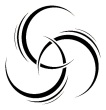 ОТЧЕТ ПО ПРАКТИКЕПермь 20__Приложение № 2Форма дневника о прохождении практикиЗаполняется в электронном или рукописном видеДневник  __________________________практикиФ.И.О. студента	Период прохождения практики_________________________________________Примечания руководителя:Подпись руководителя: ЛЮДМИЛА ВЛАДИМИРОВНА ШИШКИНАМЕТОДИЧЕСКИЕ РЕКОМЕНДАЦИИпо учебной практикеПРОФЕССИОНАЛЬНЫЙ МОДУЛЬ(ПМ 01)Предоставление турагентских услуг Специальность 080118 «Туризм» (базовая подготовка)Редактор П.Н. ДунаеваПодписано в печать 20.05.2015. Формат 60×90×1/32Усл. печ. л. 0,5Тираж 5 экз.Редакционно-издательский отделНОУ СПО «Финансово-экономический колледж»614000, г. Пермь, ул. Куйбышева, 98 А тел.: 238-86-60Наименование ПМ и МДКСодержание учебного материала Объем часов123ПМ.01 Предоставление турагентских услугМДК 01.01.Технология продаж и продвижения турпродуктаСодержание учебного материала72МДК 01.01.Технология продаж и продвижения турпродукта1.Поведение потребителей 2. Методы и нормативные документы рекламы турпродукта3. Контрагентская сеть туроператораМДК 01.02.Технология и организация  турагентской деятельностиСодержание учебного материала72МДК 01.02.Технология и организация  турагентской деятельностиОсновы туристской деятельности    2. Правовое регулирование туристской деятельности.     3. Деятельность турагентских организаций по страхованию туристовИтого:144Количество набранных балловИтоговая оценка по дифференцированному зачету64-70«Отлично»57 - 63«Хорошо»50 – 56«Удовлетворительно»Менее 50«Неудовлетворительно»ОценкаКритерии5 (пять)64- 70 балловИзложение материалов полное, последовательное, грамотное. Отчет написан аккуратно, без исправлений. Индивидуальное задание и задание по практике (задачи) выполнены. Приложены первичные документы. Приложения логично связаны с текстовой частью отчета. Отчет сдан в установленный срок. Программа практики выполнена. Отзыв положительный.4 (четыре)57-63 балловИзложение материалов полное, последовательное в соответствии с требованиями программы. Допускаются несущественные и стилистические ошибки. Оформление аккуратное. Приложения в основном связаны с текстовой частью. Отчет сдан в установленный срок. Программа практики выполнена. Отзыв положительный.3 (три)50-56 балловИзложение материалов неполное. Оформление неаккуратное. Текстовая часть отчета не везде связана с приложениями. Отчет сдан в установленный срок. Программа практики выполнена не в полном объеме. Отзыв положительный.2 (неуд.)менее 50 балловИзложение материалов неполное, бессистемное. Существуют ошибки, оформление неаккуратное. Приложения отсутствуют. Отчет сдан в установленный срок. Программа практики не выполнена. Отзыв отрицательный.Виды туризмаКоличество договоров за 1 годПотребителиПотребителиПотребителиРаспределение по сезонуРаспределение по сезонуРаспределение по сезонуРаспределение по классу обслуживанияРаспределение по классу обслуживанияРаспределение по классу обслуживаниясемьидрузьяиндивидуалывесна, осеньзималето1 класстуристскийэкономЭкскурсионно-познавательный401416101015153010И т.д.Негосударственное образовательное учреждение среднего профессионального образования «ФИНАНСОВО-ЭКОНОМИЧЕСКИЙ КОЛЛЕДЖ»указать вид практики (производственная преддипломная практика) (место прохождения практики: наименование юридического лица / Ф.И.О. индивидуального предпринимателя)(период прохождения практики)Студента (ки)Студента (ки)группыгруппы(ф.и.о. полностью в родительном падеже)(номер группы) «____»__________________20__ г.Руководитель Руководитель (ф.и.о. полностью)«____»__________________20__ г.Оценка(подпись руководителя (без расшифровки))(подпись руководителя (без расшифровки))ДатаВыполняемая функцияПримечанияПроведен инструктаж по технике безопасности, в т. ч. по пожарной безопасности и охране труда.         Подпись студента:______________________Проведен инструктаж по технике безопасности, в т. ч. по пожарной безопасности и охране труда.         Подпись студента:______________________